ПРОГРАММАXІI Международной конференции«СОВРЕМЕННЫЕ МИРОВЫЕ ТЕНДЕНЦИИРАЗВИТИЯ ВУЗОВСКОЙ БИБЛИОТЕКИ»Конференция приурочена к 80-летиюНАО «Казахский национальный женский педагогический университет»Главная тема 2024 года:«Современная библиотека - залог качестваинформационно-библиотечного обслуживания вуза»(Казахстан, 25-26 апреля 2024 года)25 апреля (четверг, день первый) | 9:00 - 18:00в Казахском национальном женском педагогическом университете (Казахстан, г. Алматы, ул. Гоголя, 114, 3 этаж, актовый зал)26 апреля (пятница, день второй) | 10:00 - 16:00в SDU University (Казахстан, Алматинская область, район Карасай г. Каскелен, ул. Абылай хана 1/1, блок В, 1 этаж, актовый зал Red Hall)АЛМАТЫ, 202425 апреля 2024 г. ПЕРВЫЙ ДЕНЬ КОНФЕРЕНЦИИМесто проведения: Казахский национальный женский педагогический университет (г. Алматы, ул. Гоголя, 114)26 апреля 2024 г. ВТОРОЙ ДЕНЬ КОНФЕРЕНЦИИМесто проведения: SDU University (Казахстан, Алматинская область, район Карасай г. Каскелен, ул. Абылай хана 1/1, блок В, 1 этаж, актовый зал Red Hall)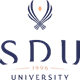 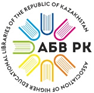 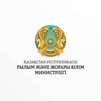 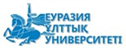 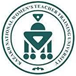 8:00 - 10:00РЕГИСТРАЦИЯ УЧАСТНИКОВРЕГИСТРАЦИЯ УЧАСТНИКОВРЕГИСТРАЦИЯ УЧАСТНИКОВРЕГИСТРАЦИЯ УЧАСТНИКОВФойе перед актовым залом (3 этаж)8:00 - 10:00ОТКРЫТИЕ ВЫСТАВКИ ИНФОРМАЦИОННЫХ РЕСУРСОВОТКРЫТИЕ ВЫСТАВКИ ИНФОРМАЦИОННЫХ РЕСУРСОВОТКРЫТИЕ ВЫСТАВКИ ИНФОРМАЦИОННЫХ РЕСУРСОВОТКРЫТИЕ ВЫСТАВКИ ИНФОРМАЦИОННЫХ РЕСУРСОВФойе перед актовым залом (3 этаж)10:00 - 11:30ПЛЕНАРНОЕ ЗАСЕДАНИЕ «ТЕНДЕНЦИИ РАЗВИТИЯ СОВРЕМЕННОЙ БИБЛИОТЕКИ ВУЗА, ДЕЯТЕЛЬНОСТЬ БИБЛИОТЕЧНЫХ АССОЦИАЦИЙ И КОНСОРЦИУМОВ»Модераторы: Асем Мухтаровна Отегенова, Директор Научной библиотеки Казахского национального женского педагогического университетаГульжан Дженисбековна Иржанова, Президент Ассоциации библиотек вузов Республики Казахстан (АБВ РК); Директор Библиотечно-информационного центра Таразского регионального университета имени М.Х. ДулатиМесто проведения: 3 этаж, актовый залПЛЕНАРНОЕ ЗАСЕДАНИЕ «ТЕНДЕНЦИИ РАЗВИТИЯ СОВРЕМЕННОЙ БИБЛИОТЕКИ ВУЗА, ДЕЯТЕЛЬНОСТЬ БИБЛИОТЕЧНЫХ АССОЦИАЦИЙ И КОНСОРЦИУМОВ»Модераторы: Асем Мухтаровна Отегенова, Директор Научной библиотеки Казахского национального женского педагогического университетаГульжан Дженисбековна Иржанова, Президент Ассоциации библиотек вузов Республики Казахстан (АБВ РК); Директор Библиотечно-информационного центра Таразского регионального университета имени М.Х. ДулатиМесто проведения: 3 этаж, актовый залПЛЕНАРНОЕ ЗАСЕДАНИЕ «ТЕНДЕНЦИИ РАЗВИТИЯ СОВРЕМЕННОЙ БИБЛИОТЕКИ ВУЗА, ДЕЯТЕЛЬНОСТЬ БИБЛИОТЕЧНЫХ АССОЦИАЦИЙ И КОНСОРЦИУМОВ»Модераторы: Асем Мухтаровна Отегенова, Директор Научной библиотеки Казахского национального женского педагогического университетаГульжан Дженисбековна Иржанова, Президент Ассоциации библиотек вузов Республики Казахстан (АБВ РК); Директор Библиотечно-информационного центра Таразского регионального университета имени М.Х. ДулатиМесто проведения: 3 этаж, актовый залПЛЕНАРНОЕ ЗАСЕДАНИЕ «ТЕНДЕНЦИИ РАЗВИТИЯ СОВРЕМЕННОЙ БИБЛИОТЕКИ ВУЗА, ДЕЯТЕЛЬНОСТЬ БИБЛИОТЕЧНЫХ АССОЦИАЦИЙ И КОНСОРЦИУМОВ»Модераторы: Асем Мухтаровна Отегенова, Директор Научной библиотеки Казахского национального женского педагогического университетаГульжан Дженисбековна Иржанова, Президент Ассоциации библиотек вузов Республики Казахстан (АБВ РК); Директор Библиотечно-информационного центра Таразского регионального университета имени М.Х. ДулатиМесто проведения: 3 этаж, актовый залПЛЕНАРНОЕ ЗАСЕДАНИЕ «ТЕНДЕНЦИИ РАЗВИТИЯ СОВРЕМЕННОЙ БИБЛИОТЕКИ ВУЗА, ДЕЯТЕЛЬНОСТЬ БИБЛИОТЕЧНЫХ АССОЦИАЦИЙ И КОНСОРЦИУМОВ»Модераторы: Асем Мухтаровна Отегенова, Директор Научной библиотеки Казахского национального женского педагогического университетаГульжан Дженисбековна Иржанова, Президент Ассоциации библиотек вузов Республики Казахстан (АБВ РК); Директор Библиотечно-информационного центра Таразского регионального университета имени М.Х. ДулатиМесто проведения: 3 этаж, актовый зал10:00 -10:15Приветствие участников конференцииГульмира Амирхановна Канай,Председатель Правления - Ректор НАО «Казахский национальный женский педагогический университет (Казахстан)Гульмира Амирхановна Канай,Председатель Правления - Ректор НАО «Казахский национальный женский педагогический университет (Казахстан)Гульмира Амирхановна Канай,Председатель Правления - Ректор НАО «Казахский национальный женский педагогический университет (Казахстан)Гульмира Амирхановна Канай,Председатель Правления - Ректор НАО «Казахский национальный женский педагогический университет (Казахстан)10:00 -10:15Приветствие участников конференцииГульзат Исбасаровна Кубенова,Председатель Комитета по высшему и послевузовскому образованию Министерства науки и высшего образования Республики Казахстан (Казахстан)Гульзат Исбасаровна Кубенова,Председатель Комитета по высшему и послевузовскому образованию Министерства науки и высшего образования Республики Казахстан (Казахстан)Гульзат Исбасаровна Кубенова,Председатель Комитета по высшему и послевузовскому образованию Министерства науки и высшего образования Республики Казахстан (Казахстан)Гульзат Исбасаровна Кубенова,Председатель Комитета по высшему и послевузовскому образованию Министерства науки и высшего образования Республики Казахстан (Казахстан)10:00 -10:15Приветствие участников конференцииЛин Ли Со, Председатель Комитета регионального отделения ИФЛА по Азии и Океании; Директор Отделения партнерства Национального библиотечного совета, Сингапур (Сингапур)Лин Ли Со, Председатель Комитета регионального отделения ИФЛА по Азии и Океании; Директор Отделения партнерства Национального библиотечного совета, Сингапур (Сингапур)Лин Ли Со, Председатель Комитета регионального отделения ИФЛА по Азии и Океании; Директор Отделения партнерства Национального библиотечного совета, Сингапур (Сингапур)Лин Ли Со, Председатель Комитета регионального отделения ИФЛА по Азии и Океании; Директор Отделения партнерства Национального библиотечного совета, Сингапур (Сингапур)10:15 - 10:30Основные направления деятельности Ассоциации библиотек высших учебных заведений Казахстана: проблемы, результаты, перспективыГульжан Дженисбековна Иржанова,Президент Ассоциации библиотек вузов Республики Казахстан; Директор Библиотечно-информационного центра Таразского государственного университета имени М.Х. Дулати (Казахстан)Гульжан Дженисбековна Иржанова,Президент Ассоциации библиотек вузов Республики Казахстан; Директор Библиотечно-информационного центра Таразского государственного университета имени М.Х. Дулати (Казахстан)Гульжан Дженисбековна Иржанова,Президент Ассоциации библиотек вузов Республики Казахстан; Директор Библиотечно-информационного центра Таразского государственного университета имени М.Х. Дулати (Казахстан)Гульжан Дженисбековна Иржанова,Президент Ассоциации библиотек вузов Республики Казахстан; Директор Библиотечно-информационного центра Таразского государственного университета имени М.Х. Дулати (Казахстан)10:30 - 10:45Преодоление неопределенности: стратегическое планирование для академических библиотек в постпандемическом мире (онлайн)Кэрол Смит, Декан библиотечной системы Канзасского университета (США)Кэрол Смит, Декан библиотечной системы Канзасского университета (США)Кэрол Смит, Декан библиотечной системы Канзасского университета (США)Кэрол Смит, Декан библиотечной системы Канзасского университета (США)10:45 - 11:00Как создаются лучшие цифровые решения в образованииИванов Сергей Геннадьевич, Директор ТОО "EDPHUB" (Казахстан)Иванов Сергей Геннадьевич, Директор ТОО "EDPHUB" (Казахстан)Иванов Сергей Геннадьевич, Директор ТОО "EDPHUB" (Казахстан)Иванов Сергей Геннадьевич, Директор ТОО "EDPHUB" (Казахстан)11:00 – 11:15Ассоциация электронных библиотек Кыргызстана: инновационные направления деятельности и ее результатыМая Кадыракуновна Джаилканова, Исполнительный директор Ассоциации электронных библиотек КР, Заведующая библиотекой Международной высшей школы медицины (Кыргызстан)Мая Кадыракуновна Джаилканова, Исполнительный директор Ассоциации электронных библиотек КР, Заведующая библиотекой Международной высшей школы медицины (Кыргызстан)Мая Кадыракуновна Джаилканова, Исполнительный директор Ассоциации электронных библиотек КР, Заведующая библиотекой Международной высшей школы медицины (Кыргызстан)Мая Кадыракуновна Джаилканова, Исполнительный директор Ассоциации электронных библиотек КР, Заведующая библиотекой Международной высшей школы медицины (Кыргызстан)11:15 – 11:30Вузовская библиотека как коммуникационная площадка (онлайн)Вадим Константинович Степанов, старший научный сотрудник  Научно-исследовательский отдел библиотековедения Института научной информации по общественным наукам (ИНИОН) Российской академии наук (Россия)Вадим Константинович Степанов, старший научный сотрудник  Научно-исследовательский отдел библиотековедения Института научной информации по общественным наукам (ИНИОН) Российской академии наук (Россия)Вадим Константинович Степанов, старший научный сотрудник  Научно-исследовательский отдел библиотековедения Института научной информации по общественным наукам (ИНИОН) Российской академии наук (Россия)Вадим Константинович Степанов, старший научный сотрудник  Научно-исследовательский отдел библиотековедения Института научной информации по общественным наукам (ИНИОН) Российской академии наук (Россия)11:30 - 12:00КОФЕ-БРЕЙКАқшатыр во дворе КНЖПУКОФЕ-БРЕЙКАқшатыр во дворе КНЖПУКОФЕ-БРЕЙКАқшатыр во дворе КНЖПУКОФЕ-БРЕЙКАқшатыр во дворе КНЖПУКОФЕ-БРЕЙКАқшатыр во дворе КНЖПУ12:00 - 14:00ПЛЕНАРНОЕ ЗАСЕДАНИЕ «ИНФОРМАЦИОННЫЕ РЕСУРСЫ БИБЛИОТЕКИ ВУЗА: ОПЫТ И ПЕРСПЕКТИВЫ ИХ ФОРМИРОВАНИЯ И ПРОДВИЖЕНИЯ В АКАДЕМИЧЕСКОЙ СРЕДЕ»Модераторы: Багдат Жумашевна Узбаева, Заместитель директора Научной библиотеки Казахского национального исследовательского технического университета имени К.И. Сатпаева, Руководитель комитета АБВ РК по информационным ресурсам и доступу к нимЖанар Бекайдаркызы, Заместитель директора по библиотечной работе Научной библиотеки Евразийского национального университетаимени Л.Н. ГумилеваМесто проведения: 3 этаж, актовый залПЛЕНАРНОЕ ЗАСЕДАНИЕ «ИНФОРМАЦИОННЫЕ РЕСУРСЫ БИБЛИОТЕКИ ВУЗА: ОПЫТ И ПЕРСПЕКТИВЫ ИХ ФОРМИРОВАНИЯ И ПРОДВИЖЕНИЯ В АКАДЕМИЧЕСКОЙ СРЕДЕ»Модераторы: Багдат Жумашевна Узбаева, Заместитель директора Научной библиотеки Казахского национального исследовательского технического университета имени К.И. Сатпаева, Руководитель комитета АБВ РК по информационным ресурсам и доступу к нимЖанар Бекайдаркызы, Заместитель директора по библиотечной работе Научной библиотеки Евразийского национального университетаимени Л.Н. ГумилеваМесто проведения: 3 этаж, актовый залПЛЕНАРНОЕ ЗАСЕДАНИЕ «ИНФОРМАЦИОННЫЕ РЕСУРСЫ БИБЛИОТЕКИ ВУЗА: ОПЫТ И ПЕРСПЕКТИВЫ ИХ ФОРМИРОВАНИЯ И ПРОДВИЖЕНИЯ В АКАДЕМИЧЕСКОЙ СРЕДЕ»Модераторы: Багдат Жумашевна Узбаева, Заместитель директора Научной библиотеки Казахского национального исследовательского технического университета имени К.И. Сатпаева, Руководитель комитета АБВ РК по информационным ресурсам и доступу к нимЖанар Бекайдаркызы, Заместитель директора по библиотечной работе Научной библиотеки Евразийского национального университетаимени Л.Н. ГумилеваМесто проведения: 3 этаж, актовый залПЛЕНАРНОЕ ЗАСЕДАНИЕ «ИНФОРМАЦИОННЫЕ РЕСУРСЫ БИБЛИОТЕКИ ВУЗА: ОПЫТ И ПЕРСПЕКТИВЫ ИХ ФОРМИРОВАНИЯ И ПРОДВИЖЕНИЯ В АКАДЕМИЧЕСКОЙ СРЕДЕ»Модераторы: Багдат Жумашевна Узбаева, Заместитель директора Научной библиотеки Казахского национального исследовательского технического университета имени К.И. Сатпаева, Руководитель комитета АБВ РК по информационным ресурсам и доступу к нимЖанар Бекайдаркызы, Заместитель директора по библиотечной работе Научной библиотеки Евразийского национального университетаимени Л.Н. ГумилеваМесто проведения: 3 этаж, актовый залПЛЕНАРНОЕ ЗАСЕДАНИЕ «ИНФОРМАЦИОННЫЕ РЕСУРСЫ БИБЛИОТЕКИ ВУЗА: ОПЫТ И ПЕРСПЕКТИВЫ ИХ ФОРМИРОВАНИЯ И ПРОДВИЖЕНИЯ В АКАДЕМИЧЕСКОЙ СРЕДЕ»Модераторы: Багдат Жумашевна Узбаева, Заместитель директора Научной библиотеки Казахского национального исследовательского технического университета имени К.И. Сатпаева, Руководитель комитета АБВ РК по информационным ресурсам и доступу к нимЖанар Бекайдаркызы, Заместитель директора по библиотечной работе Научной библиотеки Евразийского национального университетаимени Л.Н. ГумилеваМесто проведения: 3 этаж, актовый зал12:00 - 12:15«МегаПро»: web-технологии, облачные сервисы, конвергенция, искусственный интеллект для современной вузовской библиотекиГрибов Владимир Тимофеевич, Генеральный директор ООО «Дата Экспресс» (Россия)Грибов Владимир Тимофеевич, Генеральный директор ООО «Дата Экспресс» (Россия)Грибов Владимир Тимофеевич, Генеральный директор ООО «Дата Экспресс» (Россия)Грибов Владимир Тимофеевич, Генеральный директор ООО «Дата Экспресс» (Россия)12:15 – 12:30Модели развития сервисов вузовских библиотек: интеграции, поддержка инклюзивных решений, корпоративное взаимодействиеВячеслав Викторович Токмаков, Директор по маркетингу Международной ассоциации пользователей и разработчиков электронных библиотек и новых информационных технологий, директор ТОО «ЭйВиДи-Казахстан» (Казахстан)Вячеслав Викторович Токмаков, Директор по маркетингу Международной ассоциации пользователей и разработчиков электронных библиотек и новых информационных технологий, директор ТОО «ЭйВиДи-Казахстан» (Казахстан)Вячеслав Викторович Токмаков, Директор по маркетингу Международной ассоциации пользователей и разработчиков электронных библиотек и новых информационных технологий, директор ТОО «ЭйВиДи-Казахстан» (Казахстан)Вячеслав Викторович Токмаков, Директор по маркетингу Международной ассоциации пользователей и разработчиков электронных библиотек и новых информационных технологий, директор ТОО «ЭйВиДи-Казахстан» (Казахстан)12:30 – 12:45Об использовании некоторых информационных ресурсов (статистика и авторство) в Казахстане (по сравнению с Узбекистаном)Мехмет Хасеки, Управляющий директор компании MACRO Information Handling and Distribution FZE (Турция)Мехмет Хасеки, Управляющий директор компании MACRO Information Handling and Distribution FZE (Турция)Мехмет Хасеки, Управляющий директор компании MACRO Information Handling and Distribution FZE (Турция)Мехмет Хасеки, Управляющий директор компании MACRO Information Handling and Distribution FZE (Турция)12:45 – 13:00Использование электронных научно-образовательных ресурсов и инструментов EBSCO в свете эволюции современной библиотекиАлександр Владимирович Рытов, Региональный представитель компании EBSCO Publishing Inc. (США)Александр Владимирович Рытов, Региональный представитель компании EBSCO Publishing Inc. (США)Александр Владимирович Рытов, Региональный представитель компании EBSCO Publishing Inc. (США)Александр Владимирович Рытов, Региональный представитель компании EBSCO Publishing Inc. (США)13:00 – 13:15ID Logic – больше чем RFID: Программа комплексной автоматизации учреждений библиотечного типаСергей Анатольевич Никулин, Генеральный директор компании ID Logic (Россия)Сергей Анатольевич Никулин, Генеральный директор компании ID Logic (Россия)Сергей Анатольевич Никулин, Генеральный директор компании ID Logic (Россия)Сергей Анатольевич Никулин, Генеральный директор компании ID Logic (Россия)13:15 – 13:30Инновации в библиотеках: опыт ТОО "РСТ-ИНВЕНТ" по внедрения RFID-решений в вузовских и публичных библиотекахИлья Владимирович Баев, Начальник проектного отдела ООО «РСТ-ИНВЕНТ» (Россия)Илья Владимирович Баев, Начальник проектного отдела ООО «РСТ-ИНВЕНТ» (Россия)Илья Владимирович Баев, Начальник проектного отдела ООО «РСТ-ИНВЕНТ» (Россия)Илья Владимирович Баев, Начальник проектного отдела ООО «РСТ-ИНВЕНТ» (Россия)13:30 – 13:45Планетарные книжные сканера, путь к рыночной доступности и нацеленность на отечественное производствоМаксат Алибекович Битенов, Коммерческий директор ТОО "Grandstock" (Грандсток) (Казахстан)Максат Алибекович Битенов, Коммерческий директор ТОО "Grandstock" (Грандсток) (Казахстан)Максат Алибекович Битенов, Коммерческий директор ТОО "Grandstock" (Грандсток) (Казахстан)Максат Алибекович Битенов, Коммерческий директор ТОО "Grandstock" (Грандсток) (Казахстан)13:45 – 14:00ВОПРОСЫ И ОТВЕТЫВОПРОСЫ И ОТВЕТЫВОПРОСЫ И ОТВЕТЫВОПРОСЫ И ОТВЕТЫВОПРОСЫ И ОТВЕТЫ14:00 – 15:00ОБЕД И ОБЩЕНИЕЧитальный зал Научной библиотеки КНЖПУ (ул. Айтеке би, 105Б)ОБЕД И ОБЩЕНИЕЧитальный зал Научной библиотеки КНЖПУ (ул. Айтеке би, 105Б)ОБЕД И ОБЩЕНИЕЧитальный зал Научной библиотеки КНЖПУ (ул. Айтеке би, 105Б)ОБЕД И ОБЩЕНИЕЧитальный зал Научной библиотеки КНЖПУ (ул. Айтеке би, 105Б)ОБЕД И ОБЩЕНИЕЧитальный зал Научной библиотеки КНЖПУ (ул. Айтеке би, 105Б)15:00 - 17:30СЕКЦИЯ 1. «АКТУАЛЬНЫЕ ВОПРОСЫ ПРОФЕССИОНАЛЬНОГО ОБРАЗОВАНИЯ БИБЛИОТЕКАРЕЙ И ПОВЫШЕНИЯ ИХ ПРОФЕССИОНАЛЬНОЙ КВАЛИФИКАЦИИ»Модераторы: Бахытжан Асетилдаевич Оразалиев, Директор Научной библиотеки Евразийского национального университета имени Л. Н. Гумилева, Руководитель Комитета АБВК по связям с общественностьюКульзия Акрашевна Калымова, Программный лидер образовательных программ кафедры «Информационные технологии и библиотечное дело» Казахского национального женского педагогического университетаМесто проведения: 3 этаж, актовый залСЕКЦИЯ 1. «АКТУАЛЬНЫЕ ВОПРОСЫ ПРОФЕССИОНАЛЬНОГО ОБРАЗОВАНИЯ БИБЛИОТЕКАРЕЙ И ПОВЫШЕНИЯ ИХ ПРОФЕССИОНАЛЬНОЙ КВАЛИФИКАЦИИ»Модераторы: Бахытжан Асетилдаевич Оразалиев, Директор Научной библиотеки Евразийского национального университета имени Л. Н. Гумилева, Руководитель Комитета АБВК по связям с общественностьюКульзия Акрашевна Калымова, Программный лидер образовательных программ кафедры «Информационные технологии и библиотечное дело» Казахского национального женского педагогического университетаМесто проведения: 3 этаж, актовый залСЕКЦИЯ 1. «АКТУАЛЬНЫЕ ВОПРОСЫ ПРОФЕССИОНАЛЬНОГО ОБРАЗОВАНИЯ БИБЛИОТЕКАРЕЙ И ПОВЫШЕНИЯ ИХ ПРОФЕССИОНАЛЬНОЙ КВАЛИФИКАЦИИ»Модераторы: Бахытжан Асетилдаевич Оразалиев, Директор Научной библиотеки Евразийского национального университета имени Л. Н. Гумилева, Руководитель Комитета АБВК по связям с общественностьюКульзия Акрашевна Калымова, Программный лидер образовательных программ кафедры «Информационные технологии и библиотечное дело» Казахского национального женского педагогического университетаМесто проведения: 3 этаж, актовый залСЕКЦИЯ 1. «АКТУАЛЬНЫЕ ВОПРОСЫ ПРОФЕССИОНАЛЬНОГО ОБРАЗОВАНИЯ БИБЛИОТЕКАРЕЙ И ПОВЫШЕНИЯ ИХ ПРОФЕССИОНАЛЬНОЙ КВАЛИФИКАЦИИ»Модераторы: Бахытжан Асетилдаевич Оразалиев, Директор Научной библиотеки Евразийского национального университета имени Л. Н. Гумилева, Руководитель Комитета АБВК по связям с общественностьюКульзия Акрашевна Калымова, Программный лидер образовательных программ кафедры «Информационные технологии и библиотечное дело» Казахского национального женского педагогического университетаМесто проведения: 3 этаж, актовый залСЕКЦИЯ 1. «АКТУАЛЬНЫЕ ВОПРОСЫ ПРОФЕССИОНАЛЬНОГО ОБРАЗОВАНИЯ БИБЛИОТЕКАРЕЙ И ПОВЫШЕНИЯ ИХ ПРОФЕССИОНАЛЬНОЙ КВАЛИФИКАЦИИ»Модераторы: Бахытжан Асетилдаевич Оразалиев, Директор Научной библиотеки Евразийского национального университета имени Л. Н. Гумилева, Руководитель Комитета АБВК по связям с общественностьюКульзия Акрашевна Калымова, Программный лидер образовательных программ кафедры «Информационные технологии и библиотечное дело» Казахского национального женского педагогического университетаМесто проведения: 3 этаж, актовый зал15:00 - 15:15Библиотечное образование: текущее состояние и перспективы в КазахстанеКалима Толеубаевна Туенбаева, Старший преподаватель Кафедра всемирной истории, историографии и источниковедения Казахского национального университета имени Аль-Фараби, Руководитель Комитета АВБК по библиотечному образованию, переподготовке и повышению квалификации библиотечных  работников (Казахстан)Калима Толеубаевна Туенбаева, Старший преподаватель Кафедра всемирной истории, историографии и источниковедения Казахского национального университета имени Аль-Фараби, Руководитель Комитета АВБК по библиотечному образованию, переподготовке и повышению квалификации библиотечных  работников (Казахстан)Калима Толеубаевна Туенбаева, Старший преподаватель Кафедра всемирной истории, историографии и источниковедения Казахского национального университета имени Аль-Фараби, Руководитель Комитета АВБК по библиотечному образованию, переподготовке и повышению квалификации библиотечных  работников (Казахстан)Калима Толеубаевна Туенбаева, Старший преподаватель Кафедра всемирной истории, историографии и источниковедения Казахского национального университета имени Аль-Фараби, Руководитель Комитета АВБК по библиотечному образованию, переподготовке и повышению квалификации библиотечных  работников (Казахстан)15:15 - 15:30Непрерывное профессиональное развитие библиотекарей: роль дополнительного образования и повышения квалификацииБахытжан Асетилдаевич Оразалиев, Директор Научной библиотеки Евразийского национального университета имени Л.Н. Гумилева, Руководитель Комитета АБВК по связям с общественностью (Казахстан)Бахытжан Асетилдаевич Оразалиев, Директор Научной библиотеки Евразийского национального университета имени Л.Н. Гумилева, Руководитель Комитета АБВК по связям с общественностью (Казахстан)Бахытжан Асетилдаевич Оразалиев, Директор Научной библиотеки Евразийского национального университета имени Л.Н. Гумилева, Руководитель Комитета АБВК по связям с общественностью (Казахстан)Бахытжан Асетилдаевич Оразалиев, Директор Научной библиотеки Евразийского национального университета имени Л.Н. Гумилева, Руководитель Комитета АБВК по связям с общественностью (Казахстан)15:30 - 15:45Библиотечное образование: текущее состояние и перспективы в КыргызстанеНуриля Айтбаевна Давлетярова, Директор Научной библиотеки Кыргызского государственного университета имени И.Арабаева, Доцент Высшей школы библиотекарей при КГУ имени И.Арабаева (Кыргызстан)Нуриля Айтбаевна Давлетярова, Директор Научной библиотеки Кыргызского государственного университета имени И.Арабаева, Доцент Высшей школы библиотекарей при КГУ имени И.Арабаева (Кыргызстан)Нуриля Айтбаевна Давлетярова, Директор Научной библиотеки Кыргызского государственного университета имени И.Арабаева, Доцент Высшей школы библиотекарей при КГУ имени И.Арабаева (Кыргызстан)Нуриля Айтбаевна Давлетярова, Директор Научной библиотеки Кыргызского государственного университета имени И.Арабаева, Доцент Высшей школы библиотекарей при КГУ имени И.Арабаева (Кыргызстан)15:45 - 16:00Библиотечное образование: текущее состояние и перспективы в ТаджикистанеГадобек Буриевич Махмудов,Доцент Кафедры библиотековедения и библиографоведения Таджикского государственного института культуры и искусств имени М. Турсунзаде (Таджикистан)Гадобек Буриевич Махмудов,Доцент Кафедры библиотековедения и библиографоведения Таджикского государственного института культуры и искусств имени М. Турсунзаде (Таджикистан)Гадобек Буриевич Махмудов,Доцент Кафедры библиотековедения и библиографоведения Таджикского государственного института культуры и искусств имени М. Турсунзаде (Таджикистан)Гадобек Буриевич Махмудов,Доцент Кафедры библиотековедения и библиографоведения Таджикского государственного института культуры и искусств имени М. Турсунзаде (Таджикистан)16:00 - 16:15Библиотечное образование: текущее состояние и перспективы в ТуркменистанеОгульсона Оразовна Годжаева, Заведующая кафедрой «Информационные системы» Туркменского государственного института (Туркменистан)Огульсона Оразовна Годжаева, Заведующая кафедрой «Информационные системы» Туркменского государственного института (Туркменистан)Огульсона Оразовна Годжаева, Заведующая кафедрой «Информационные системы» Туркменского государственного института (Туркменистан)Огульсона Оразовна Годжаева, Заведующая кафедрой «Информационные системы» Туркменского государственного института (Туркменистан)16:15 - 16:30Библиотечное образование: текущее состояние и перспективы в УзбекистанеМарат Алимович Рахматуллаев, Профессор Кафедры информационных и библиотечных систем Ташкентского университета информационных технологий имени М. Аль-Хорезми (Узбекистан)Марат Алимович Рахматуллаев, Профессор Кафедры информационных и библиотечных систем Ташкентского университета информационных технологий имени М. Аль-Хорезми (Узбекистан)Марат Алимович Рахматуллаев, Профессор Кафедры информационных и библиотечных систем Ташкентского университета информационных технологий имени М. Аль-Хорезми (Узбекистан)Марат Алимович Рахматуллаев, Профессор Кафедры информационных и библиотечных систем Ташкентского университета информационных технологий имени М. Аль-Хорезми (Узбекистан)16:30 - 16:45Особенности развития профессиональных компетенций библиотекарейШынар Мутановна Усенбаева, Старший преподаватель Кафедры информационных технологий и библиотечного дела Казахского национального женского педагогического университета (Казахстан)Шынар Мутановна Усенбаева, Старший преподаватель Кафедры информационных технологий и библиотечного дела Казахского национального женского педагогического университета (Казахстан)Шынар Мутановна Усенбаева, Старший преподаватель Кафедры информационных технологий и библиотечного дела Казахского национального женского педагогического университета (Казахстан)Шынар Мутановна Усенбаева, Старший преподаватель Кафедры информационных технологий и библиотечного дела Казахского национального женского педагогического университета (Казахстан)16:45 - 17:00Место Научной библиотеки ТГМУ имени Абуали ибн Сино в информационном обеспечение студентов и преподавателейГульнара Инаятова, Заведующая отделом комплектование Научной библиотеки Таджикского государственного медицинского университета имени Абуали ибн Сино (Таджикистан)Гульнара Инаятова, Заведующая отделом комплектование Научной библиотеки Таджикского государственного медицинского университета имени Абуали ибн Сино (Таджикистан)Гульнара Инаятова, Заведующая отделом комплектование Научной библиотеки Таджикского государственного медицинского университета имени Абуали ибн Сино (Таджикистан)Гульнара Инаятова, Заведующая отделом комплектование Научной библиотеки Таджикского государственного медицинского университета имени Абуали ибн Сино (Таджикистан)17:00 – 17:30ВОПРОСЫ И ОТВЕТЫВОПРОСЫ И ОТВЕТЫВОПРОСЫ И ОТВЕТЫВОПРОСЫ И ОТВЕТЫВОПРОСЫ И ОТВЕТЫ15:00 - 17:30СЕКЦИЯ 2. ПЕРСПЕКТИВНЫЕ НАПРАВЛЕНИЯ РАЗВИТИЯ БИБЛИОТЕК ВУЗОВ И ИХ ОБЕСПЕЧЕНИЕМодераторы: Гульнара Амангельдиевна Тюрежанова, Директор библиотеки Западно-Казахстанского медицинского университетаимени М. Оспанова (Казахстан)Айнагуль Джанбулатовна Айтуарова, Начальник отдела Научной библиотеки Евразийского национального университетаимени Л. Н. Гумилева (Казахстан)Место проведения: Учебный корпус,аудитория Л1 (ул. Гоголя, 114/1, 1 этаж)СЕКЦИЯ 2. ПЕРСПЕКТИВНЫЕ НАПРАВЛЕНИЯ РАЗВИТИЯ БИБЛИОТЕК ВУЗОВ И ИХ ОБЕСПЕЧЕНИЕМодераторы: Гульнара Амангельдиевна Тюрежанова, Директор библиотеки Западно-Казахстанского медицинского университетаимени М. Оспанова (Казахстан)Айнагуль Джанбулатовна Айтуарова, Начальник отдела Научной библиотеки Евразийского национального университетаимени Л. Н. Гумилева (Казахстан)Место проведения: Учебный корпус,аудитория Л1 (ул. Гоголя, 114/1, 1 этаж)СЕКЦИЯ 2. ПЕРСПЕКТИВНЫЕ НАПРАВЛЕНИЯ РАЗВИТИЯ БИБЛИОТЕК ВУЗОВ И ИХ ОБЕСПЕЧЕНИЕМодераторы: Гульнара Амангельдиевна Тюрежанова, Директор библиотеки Западно-Казахстанского медицинского университетаимени М. Оспанова (Казахстан)Айнагуль Джанбулатовна Айтуарова, Начальник отдела Научной библиотеки Евразийского национального университетаимени Л. Н. Гумилева (Казахстан)Место проведения: Учебный корпус,аудитория Л1 (ул. Гоголя, 114/1, 1 этаж)СЕКЦИЯ 2. ПЕРСПЕКТИВНЫЕ НАПРАВЛЕНИЯ РАЗВИТИЯ БИБЛИОТЕК ВУЗОВ И ИХ ОБЕСПЕЧЕНИЕМодераторы: Гульнара Амангельдиевна Тюрежанова, Директор библиотеки Западно-Казахстанского медицинского университетаимени М. Оспанова (Казахстан)Айнагуль Джанбулатовна Айтуарова, Начальник отдела Научной библиотеки Евразийского национального университетаимени Л. Н. Гумилева (Казахстан)Место проведения: Учебный корпус,аудитория Л1 (ул. Гоголя, 114/1, 1 этаж)СЕКЦИЯ 2. ПЕРСПЕКТИВНЫЕ НАПРАВЛЕНИЯ РАЗВИТИЯ БИБЛИОТЕК ВУЗОВ И ИХ ОБЕСПЕЧЕНИЕМодераторы: Гульнара Амангельдиевна Тюрежанова, Директор библиотеки Западно-Казахстанского медицинского университетаимени М. Оспанова (Казахстан)Айнагуль Джанбулатовна Айтуарова, Начальник отдела Научной библиотеки Евразийского национального университетаимени Л. Н. Гумилева (Казахстан)Место проведения: Учебный корпус,аудитория Л1 (ул. Гоголя, 114/1, 1 этаж)15:00 - 15:15Цифровое образование – мировой тренд. Инновационные разработки в сфере инклюзивного образованияГриценко Павел Сергеевич, Директор издательства «Эпиграф» (Казахстан)Гриценко Павел Сергеевич, Директор издательства «Эпиграф» (Казахстан)Гриценко Павел Сергеевич, Директор издательства «Эпиграф» (Казахстан)Гриценко Павел Сергеевич, Директор издательства «Эпиграф» (Казахстан)15:15 - 15:30Наукометрический консалтинг компании «Пульс науки»Аркадий Владимирович Халюков, Генеральный директор компании «Пульс науки» (Россия)Аркадий Владимирович Халюков, Генеральный директор компании «Пульс науки» (Россия)Аркадий Владимирович Халюков, Генеральный директор компании «Пульс науки» (Россия)Аркадий Владимирович Халюков, Генеральный директор компании «Пульс науки» (Россия)15:30 - 15:45MA Group - надежный партнер в предоставлении высококачественного контента ведущих мировых издательствКамилла Минлибаева,  Менеджер по работе с ключевыми клиентами компании MA Group AG (Швейцария)Камилла Минлибаева,  Менеджер по работе с ключевыми клиентами компании MA Group AG (Швейцария)Камилла Минлибаева,  Менеджер по работе с ключевыми клиентами компании MA Group AG (Швейцария)Камилла Минлибаева,  Менеджер по работе с ключевыми клиентами компании MA Group AG (Швейцария)15:45 - 16:00АИБС «МегаПро»: важные практические аспекты, интеграционные решения, дискавери-сервисыГрибов Владимир Тимофеевич, Генеральный директор ООО «Дата Экспресс» (Россия)Грибов Владимир Тимофеевич, Генеральный директор ООО «Дата Экспресс» (Россия)Грибов Владимир Тимофеевич, Генеральный директор ООО «Дата Экспресс» (Россия)Грибов Владимир Тимофеевич, Генеральный директор ООО «Дата Экспресс» (Россия)16:00 - 16:15Об инструментах для доступа пользователей к лицензионным базам данных, на которые подписана библиотека, помимо предоставления диапазона IP-адресов вузаМехмет Хасеки, Управляющий директор компании MACRO Information Handling and Distribution FZE (Турция)Мехмет Хасеки, Управляющий директор компании MACRO Information Handling and Distribution FZE (Турция)Мехмет Хасеки, Управляющий директор компании MACRO Information Handling and Distribution FZE (Турция)Мехмет Хасеки, Управляющий директор компании MACRO Information Handling and Distribution FZE (Турция)16:15 - 16:30Сотрудничество издательства «Дарын» с международными компаниями как основа интеграции в современное медиапространствоАхметов Анвар, Коммерческий директор издательства «Дарын» (Казахстан)Ахметов Анвар, Коммерческий директор издательства «Дарын» (Казахстан)Ахметов Анвар, Коммерческий директор издательства «Дарын» (Казахстан)Ахметов Анвар, Коммерческий директор издательства «Дарын» (Казахстан)16:30 - 16:45Открытые вопросы использования ИИ в подготовке и оценке научных публикацийДенис Валентинович Гусев, Советник генерального директора по развитию бизнеса, ТОО "Антиплагиат.Казахстан" (Казахстан)Денис Валентинович Гусев, Советник генерального директора по развитию бизнеса, ТОО "Антиплагиат.Казахстан" (Казахстан)Денис Валентинович Гусев, Советник генерального директора по развитию бизнеса, ТОО "Антиплагиат.Казахстан" (Казахстан)Денис Валентинович Гусев, Советник генерального директора по развитию бизнеса, ТОО "Антиплагиат.Казахстан" (Казахстан)16:45 - 17:00E-UNI.KZ и IPRSMART: конкуренты или союзники?Вита Кутуева, Директор по развитию ТОО «EDPHUB» (Казахстан)Вита Кутуева, Директор по развитию ТОО «EDPHUB» (Казахстан)Вита Кутуева, Директор по развитию ТОО «EDPHUB» (Казахстан)Вита Кутуева, Директор по развитию ТОО «EDPHUB» (Казахстан)17:00 – 17:30ВОПРОСЫ И ОТВЕТЫВОПРОСЫ И ОТВЕТЫВОПРОСЫ И ОТВЕТЫВОПРОСЫ И ОТВЕТЫВОПРОСЫ И ОТВЕТЫ17:30ОТПРАВЛЕНИЕ К МЕСТУ ПРОВЕДЕНИЯ ГАЛА-УЖИНАПосадка в автобусы рядом с входом в главный корпус КНЖПУ(ул. Гоголя, 114)ОТПРАВЛЕНИЕ К МЕСТУ ПРОВЕДЕНИЯ ГАЛА-УЖИНАПосадка в автобусы рядом с входом в главный корпус КНЖПУ(ул. Гоголя, 114)ОТПРАВЛЕНИЕ К МЕСТУ ПРОВЕДЕНИЯ ГАЛА-УЖИНАПосадка в автобусы рядом с входом в главный корпус КНЖПУ(ул. Гоголя, 114)ОТПРАВЛЕНИЕ К МЕСТУ ПРОВЕДЕНИЯ ГАЛА-УЖИНАПосадка в автобусы рядом с входом в главный корпус КНЖПУ(ул. Гоголя, 114)ОТПРАВЛЕНИЕ К МЕСТУ ПРОВЕДЕНИЯ ГАЛА-УЖИНАПосадка в автобусы рядом с входом в главный корпус КНЖПУ(ул. Гоголя, 114)18:00ГАЛА УЖИНМесто будет объявленоГАЛА УЖИНМесто будет объявленоГАЛА УЖИНМесто будет объявленоГАЛА УЖИНМесто будет объявленоГАЛА УЖИНМесто будет объявлено8:30 – 9:00СБОР УЧАСТНИКОВ КОНФЕРЕНЦИИу входа в главный корпус КНЖПУ (ул. Гоголя, 114)СБОР УЧАСТНИКОВ КОНФЕРЕНЦИИу входа в главный корпус КНЖПУ (ул. Гоголя, 114)СБОР УЧАСТНИКОВ КОНФЕРЕНЦИИу входа в главный корпус КНЖПУ (ул. Гоголя, 114)9:00ОТЪЕЗД НА АВТОБУСАХв г. КАСКЕЛЕН SDU UNIVERSITYОТЪЕЗД НА АВТОБУСАХв г. КАСКЕЛЕН SDU UNIVERSITYОТЪЕЗД НА АВТОБУСАХв г. КАСКЕЛЕН SDU UNIVERSITY10:00 – 10:20УТРЕННИЙ КОФЕ
(атриум около библиотеки и Red Hall)УТРЕННИЙ КОФЕ
(атриум около библиотеки и Red Hall)УТРЕННИЙ КОФЕ
(атриум около библиотеки и Red Hall)10:20 – 10.50Модернизация и организация библиотечного пространства в Научной библиотеке SDU University(Экскурсия - презентация библиотеки)Модернизация и организация библиотечного пространства в Научной библиотеке SDU University(Экскурсия - презентация библиотеки)Модернизация и организация библиотечного пространства в Научной библиотеке SDU University(Экскурсия - презентация библиотеки)10:50 – 14:00СЕКЦИЯ 3: СОВРЕМЕННЫЕ ПРОГРАММНО-ТЕХНИЧЕСКИЕ И ПРОСТРАНСТВЕННЫЕ РЕШЕНИЯ ДЛЯ ОБЕСПЕЧЕНИЯ КАЧЕСТВА УСЛУГ, ПРЕДЛАГАЕМЫХ БИБЛИОТЕКОЙ ВУЗАМодераторы: Акмеруерт Абсадыковна Абсеметова, Директор Библиотеки Международного казахско-турецкого университета имени Ходжи Ахмеда Ясави, Руководитель комитета по библиотечно-информационному обслуживаниюАловиддин Бурхонидинович Баховадинов, Директор Научной библиотеки SDU UniversityМесто проведения: блок В, 1 этаж, актовый зал Red HallСЕКЦИЯ 3: СОВРЕМЕННЫЕ ПРОГРАММНО-ТЕХНИЧЕСКИЕ И ПРОСТРАНСТВЕННЫЕ РЕШЕНИЯ ДЛЯ ОБЕСПЕЧЕНИЯ КАЧЕСТВА УСЛУГ, ПРЕДЛАГАЕМЫХ БИБЛИОТЕКОЙ ВУЗАМодераторы: Акмеруерт Абсадыковна Абсеметова, Директор Библиотеки Международного казахско-турецкого университета имени Ходжи Ахмеда Ясави, Руководитель комитета по библиотечно-информационному обслуживаниюАловиддин Бурхонидинович Баховадинов, Директор Научной библиотеки SDU UniversityМесто проведения: блок В, 1 этаж, актовый зал Red HallСЕКЦИЯ 3: СОВРЕМЕННЫЕ ПРОГРАММНО-ТЕХНИЧЕСКИЕ И ПРОСТРАНСТВЕННЫЕ РЕШЕНИЯ ДЛЯ ОБЕСПЕЧЕНИЯ КАЧЕСТВА УСЛУГ, ПРЕДЛАГАЕМЫХ БИБЛИОТЕКОЙ ВУЗАМодераторы: Акмеруерт Абсадыковна Абсеметова, Директор Библиотеки Международного казахско-турецкого университета имени Ходжи Ахмеда Ясави, Руководитель комитета по библиотечно-информационному обслуживаниюАловиддин Бурхонидинович Баховадинов, Директор Научной библиотеки SDU UniversityМесто проведения: блок В, 1 этаж, актовый зал Red Hall10:50- 11:00Приветствие участников конференцииПриветствие участников конференцииМаксат Калыбек, Проректор SDU University по научным исследованиям (Казахстан)11:00- 11:15Оказание справочно-библиографических услуг в современной системе информационного обслуживания читателейОказание справочно-библиографических услуг в современной системе информационного обслуживания читателейАқнұр Әбибуллақызы Бектемір, Преподаватель Кафедры Информационные технологии и библиотечное дело Казахского национального женского педагогического университета (Казахстан)11:15- 11:30Новые возможности системы автоматизации библиотек «КАБИС»Новые возможности системы автоматизации библиотек «КАБИС»Камшыбек Куатович Мамбеталиев, Директор ТОО «Kazakh Soft» (Казахстан)11:30- 11:45Важнейшие приоритеты автоматизации НБ КБТУ и их достижение с АИБС «МегаПро»Важнейшие приоритеты автоматизации НБ КБТУ и их достижение с АИБС «МегаПро»Роза Сабировна Ахметова, Заведующая сектором Центра электронных ресурсов Научной библиотеки Казахстанско-Британского технического университета (Казахстан)11:45- 12:00Корпоративная информационная система: инновации для следующего поколения библиотек и читателейКорпоративная информационная система: инновации для следующего поколения библиотек и читателейМолвинских Иван Евгеньевич, заместитель директора по управлению проектами ТОО «ЭйВиДи-Казахстан» (Казахстан)12:00– 12:15Об опыте реализации гранта по созданию и мониторингу научных профилей докторантов медицинских специальностейОб опыте реализации гранта по созданию и мониторингу научных профилей докторантов медицинских специальностейГульнара Амангельдиевна Тюрежанова, Директор библиотеки Западно-Казахстанского медицинского университета имени М. Оспанова (Казахстан)12:15 – 12:30ЭР «PROFобразование» -ресурс №1 для колледжейЭР «PROFобразование» -ресурс №1 для колледжейРайля Тихонова, Руководитель направления ТиПО ТОО "EDPHUB" (Казахстан)12:30 – 12:45Современные формы библиотечной работы: персонализированные услуги для исследователяСовременные формы библиотечной работы: персонализированные услуги для исследователяАйнагуль Айтуарова, Начальник отдела Научной библиотеки ЕНУ им. Л. Н. Гумилева (Казахстан)12:45 - 13:15Роль архитектуры в сохранении функции и программы общественного здания с течением времениРоль архитектуры в сохранении функции и программы общественного здания с течением времениАдильжан Мусса, Архитектор, Алексис Лам, Архитектор, компания «Архитектура Box&Dots» (Казахстан)13:15 – 13:30Об опыте модернизации библиотечного пространства и форм обслуживания вузовской библиотеки: на примере Научной библиотеки Международного казахско-турецкого университета имени Ходжи Ахмеда ЯсавиОб опыте модернизации библиотечного пространства и форм обслуживания вузовской библиотеки: на примере Научной библиотеки Международного казахско-турецкого университета имени Ходжи Ахмеда ЯсавиАкмеруерт Абсадыковна Абсеметова, Директор Библиотеки Международного казахско-турецкого университета имени Ходжи Ахмеда Ясави, Руководитель комитета по библиотечно-информационному обслуживанию (Казахстан)13:30– 14:00ВОПРОСЫ И ОТВЕТЫВОПРОСЫ И ОТВЕТЫВОПРОСЫ И ОТВЕТЫ14:00-15:00ОБЕД И ОБЩЕНИЕ2 этаж, столоваяОБЕД И ОБЩЕНИЕ2 этаж, столоваяОБЕД И ОБЩЕНИЕ2 этаж, столовая15:00 – 15:40Об основных квалификационных требованиях к образовательной деятельности высших учебных заведенийАртур Жауханович Едильханов, Заместитель председателя Комитета по контролю в сфере образования Министерства науки и высшего образования Республики КазахстанАртур Жауханович Едильханов, Заместитель председателя Комитета по контролю в сфере образования Министерства науки и высшего образования Республики Казахстан15:40 – 16:30ОБСУЖДЕНИЕ И УТВЕРЖДЕНИЕ РЕКОМЕНДАЦИЙУЧАСТНИКОВ КОНФЕРЕНЦИИЗАКРЫТИЕ КОНФЕРЕНЦИИМодераторы: Гульжан Дженисбековна Иржанова, Президент Ассоциации библиотек вузов Республики Казахстан (АВБК); Директор Библиотечно-информационного центра Таразского государственного университета имени М.Х. Дулати,Пётр Михайлович Лапо, Заместитель директора Научной библиотеки Казахского национального женского педагогического университета, Руководитель Комитета АВБК по нормативно-регламентирующей документации, Член Регионального комитета ИФЛА по странам Азии и ОкеанииВРУЧЕНИЕ СЕРТИФИКАТОВОБСУЖДЕНИЕ И УТВЕРЖДЕНИЕ РЕКОМЕНДАЦИЙУЧАСТНИКОВ КОНФЕРЕНЦИИЗАКРЫТИЕ КОНФЕРЕНЦИИМодераторы: Гульжан Дженисбековна Иржанова, Президент Ассоциации библиотек вузов Республики Казахстан (АВБК); Директор Библиотечно-информационного центра Таразского государственного университета имени М.Х. Дулати,Пётр Михайлович Лапо, Заместитель директора Научной библиотеки Казахского национального женского педагогического университета, Руководитель Комитета АВБК по нормативно-регламентирующей документации, Член Регионального комитета ИФЛА по странам Азии и ОкеанииВРУЧЕНИЕ СЕРТИФИКАТОВОБСУЖДЕНИЕ И УТВЕРЖДЕНИЕ РЕКОМЕНДАЦИЙУЧАСТНИКОВ КОНФЕРЕНЦИИЗАКРЫТИЕ КОНФЕРЕНЦИИМодераторы: Гульжан Дженисбековна Иржанова, Президент Ассоциации библиотек вузов Республики Казахстан (АВБК); Директор Библиотечно-информационного центра Таразского государственного университета имени М.Х. Дулати,Пётр Михайлович Лапо, Заместитель директора Научной библиотеки Казахского национального женского педагогического университета, Руководитель Комитета АВБК по нормативно-регламентирующей документации, Член Регионального комитета ИФЛА по странам Азии и ОкеанииВРУЧЕНИЕ СЕРТИФИКАТОВ16:30ОТЪЕЗД УЧАСТНИКОВ КОНФЕРЕНЦИИОТЪЕЗД УЧАСТНИКОВ КОНФЕРЕНЦИИОТЪЕЗД УЧАСТНИКОВ КОНФЕРЕНЦИИ